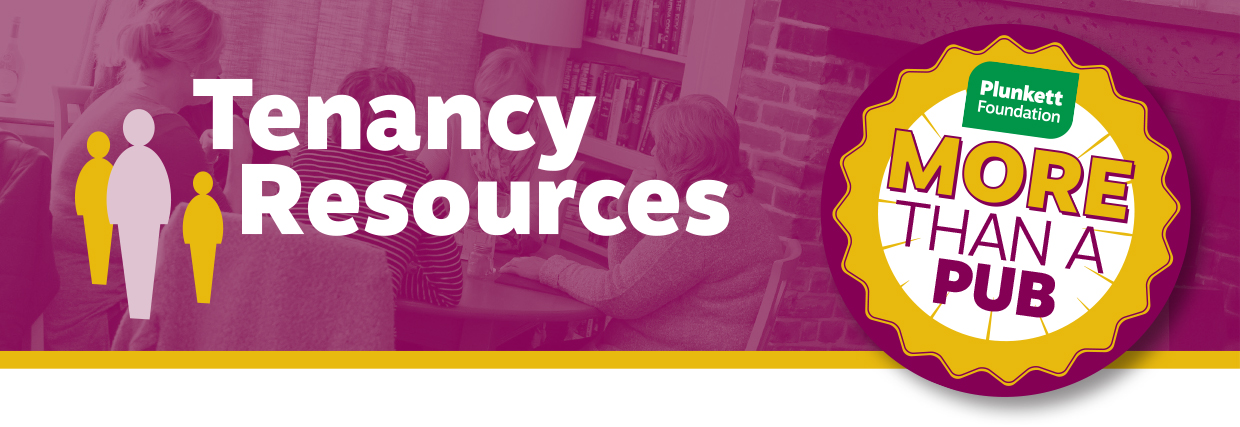 Template Heads of Terms for the LeaseThis document is a template, for further information we recommend you seek professional advice.Template document kindly supplied by MJD Hughes, a recommended Plunkett Member supplier. Online at www.mjdhughes.com      Email on info@mjdhughes.com                                                                         MJD HUGHES Ltd Registered in England & Wales No. 10385651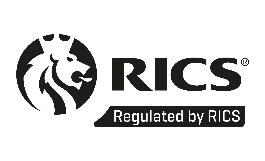 	DATED                                                   2020	Community Group Name	- to -	Tenants nameHEADS OF TERMS for the L E A S Erelating toPub NameAddress 1Address 2Address 3PostcodeTERM COMMENCES	:  on or before (Date to be confirmed) 202?LENGTH OF TERM		:  X yearsTERM EXPIRES		:  on or before (Date to be confirmed) 202(?+X)RENT			:  £XX,XXX per annumHEADS OF TERMS(examples and information provided in this document in italics)Property Address:  ADDRESS IN FULL AND IN UPPER CASE1.1 	Landlord 			………………………………………………………….	Registered no. 			………………………………………………………….	Registered office: 			………………………………………………………….	Correspondence address: 	………………………………………………………….	Contact name: 			………………………………………………………….	E-mail: 				………………………………………………………….	Telephone: 			………………………………………………………….	Mobile:				………………………………………………………….1.2.1 Tenant 			………………………………………………………….	Registered no. 			………………………………………………………….	Registered office: 			………………………………………………………….	Correspondence address: 	………………………………………………………….	Contact name: 			………………………………………………………….	E-mail: 				………………………………………………………….	Telephone: 			………………………………………………………….	Mobile:				………………………………………………………….1.2.2 Guarantor NAME IN FULL	National Insurance number………………………………………………..	Address………………………………………………………………………	Email…………………………………………………………………………	Telephone ………..…………………………………………………………	Mobile………………………………………………………………………..1.3 	Rent £XX,XXX, (RENT IN WORDS), per annum exclusive of VATPayment dates are monthly by direct debit or by whichever method prescribed by the LandlordVAT will be payable if the property is elected for VATLandlord's initial works: (Insert if this is applicable|)The landlord will complete the following works during the term of the lease: List of works: (to be scheduled and undertaken in agreement with the tenant)Restaurant Extension: this is a proposed extension of the restaurant area, to extend outwards towards the car park for approximately one metre to the existing line of the posts, and to improve access; planning permission may be requiredRoof repair: this is non-structural and cosmetic in nature, identified during repair of the chimney; andEast wall maintenance: re-pointing the eastern wall of the main building, cosmetic in nature. 1.4.2	The landlord will provide a red line drawing as to the boundary of the commercial let.Tenant's initial works: (Insert if this is applicable)The tenant will complete the following works during the term of the lease: List of works: (to be scheduled and undertaken in agreement with the landlord)Restaurant Extension: this is a proposed extension of the restaurant area, to extend outwards towards the car park for approximately one metre to the existing line of the posts, and to improve access; planning permission may be requiredRoof repair: this is non-structural and cosmetic in nature, identified during repair of the chimney; andEast wall maintenance: re-pointing the eastern wall of the main building, cosmetic in nature. 2 	Deposit: 	£5,000 (this should be a quarter year rent and to a minimum of £5,000)3 	Lease length, protection & rights:3.1 	Lease length and start date: 5 years, [start date to be agreed];3.2 	Landlord & Tenants Act 1954: The lease will be opted (in/out) of the 1954 Act3.3 	Rights: Rights of access will be contained within the full lease (Example)The Landlord will reserve all rights of access to the Landlord’s retained land not forming part of the lease.There is an existing right of access to the property (field) at the North of the property, through the existing gate.4 	Rent reviews: 4.1 Frequency: The rent will be reviewed annually on the anniversary of the lease commencement date.4.2 Methodology: Reviewed to reflect full market rent no lower than the starting rent at the time of the review. 4.3 Alternative dispute resolution: If the rent cannot be agreed between the Landlord and the Tenant at review, the rent will be decided by an arbitrator appointed by the President of the RICS5 	Assignment and subletting: Assignment of whole allowed with Landlord consent, which will not be unreasonably withheld. Subletting not allowed.6 	Services and service charge: No service charge, but the landlord has the right to pass on any charges relating to the property that become payable in the future. (If a fee is to be charged it should be entered here together with the reasons for the charge).7 	Repairing obligations7.1 Repair The tenant will be responsible for the full repair of the property8 	Alterations and use8.1 	Alterations: No alterations without consent at Landlord's discretion. Tenant may attach internal fittings but must remove at the Lease end and make good any damage caused by such removal.8.2 Permitted use: The premises can be used as a public house, restaurant and hotel and other associated use.8.3 Residence and long term let: Only the tenant and immediate family can use the flat and private accommodation to the first floor of the main building. The hotel rooms can only be let out to guests and for a period that does not exceed 28 days9 	Insurance:  9.1	Building insurance: Landlord insures and re-charge the tenant for the part used9.2 	Fixtures, fittings and other insurance: Tenant responsible for their own insurance 10 	Lease management10.1 Annual Property Inspection: An inspection of the whole property (internal, external, and any grounds or outbuildings associated with the lease) can be undertaken by the landlord every 12 months, (costs to be kept to a minimum and shared between the landlord and tenant).11 	Other conditions:11.1 Rates and utilities: Tenant is responsible. Tenant must check actual amount with LocalAuthority and utility provider, and location of meters.11.2 Legal costs: Each side will be responsible for their own initial legal costs with regards to the preparation of the lease. Subsequent legal costs for the lease will be the responsibility of the tenant.11.3 Outstanding conditions:11.3.1. Planning required before lease commences11.3.2. Local authority consents including building regulations to be correctly applied for and received before lease commences. 11.3.3. Survey/Schedule of Condition to be completed and attached to the lease prior to signing11.4 Statutory requirements: 11.4.1 The landlord will provide the tenant with all statutory notices required by law at the start of the lease11.4.2 The tenant will fulfil all statutory requirements, including the need for electric, gas, and other reports needed for the safe and lawful continuation of trade during the whole term of the lease.11.4.3. The lease will be subject to any restrictions on Landlord’s title.11.5 Additional information:11.5.1 A supplementary document is attached to these heads of terms that includes information agreed between the landlord and tenant. This information should be included as part of the lease11.5.2 Timing: Lease completion is to be executed as soon as possible and to a date mutually agreed between landlord and tenant 11.5.3 Contract: These Heads of Terms are subject to contract. 11.5.4 Any other information: This may include a method for dispute resolution12. Contact details12.1 Landlord's solicitorsCompany address: 	………………………………………………………………………….Contact name: 	………………………………………………………………………….E-mail: 		………………………………………………………………………….Telephone: 		………………………………………………………………………….12.2 Tenant's solicitors Company address:   	…………………………………………………………………………. Contact name: 	………………………………………………………………………….E-mail: 		………………………………………………………………………….Telephone: 		………………………………………………………………………….Mobile:		………………………………………………………………………….12.3 Landlord’s agent (Name)Correspondence address:…………………………………………………………………………Contact name: 	………………………………………………………………………….E-mail:		………………………………………………………………………….Telephone: 		………………………………………………………………………….Mobile:		………………………………………………………………………….12.4 Tenant’s agent (Name)Correspondence address:…………………………………………………………………………Contact name: 	………………………………………………………………………….E-mail:		………………………………………………………………………….Telephone: 		………………………………………………………………………….Mobile:		………………………………………………………………………….